Newsletter Article - Suggested Copy
Access Financial Aid for College - Get Help With Your FAFSA Form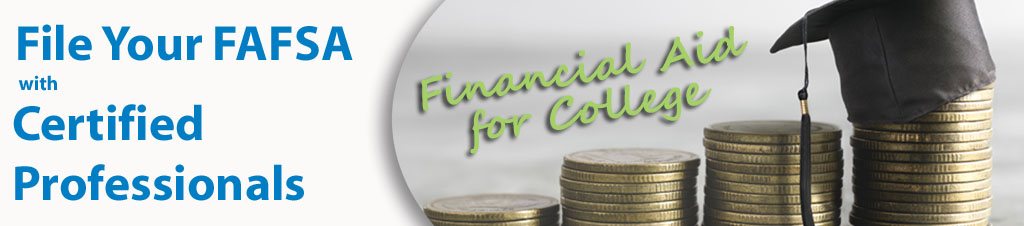 Are you getting ready to fill out and file your Free Application for Federal Student Aid (FAFSA)? Do you need help completing the form? Receive free FAFSA Assistance from the {INSERT CREDIT UNION NAME} during this group session.FAFSA CompletionLocationDay of WeekDatePlease call number to reserve your seat.Several documents are needed for both the student and parents:Social Security numbers, driver’s license numbers and dates of birth.2020 federal and state tax returns.2020 W-2 forms and other records of income earned last year.Current bank statements and investment records.Records of untaxed income received last year (e.g., TANF, child support received, etc.)FSA ID & password-to set up this up go to www.fsaid.ed.gov both student & parent will need an FSA ID and password.For a complete list of what to bring visit www.icansucceed.org/whattobring. {INSERT CREDIT UNION NAME} recently completed a FAFSA training series offered by ICAN, an education nonprofit that provides career and college readiness training across Iowa. This training now enables the {INSERT CREDIT UNION NAME} team to provide this additional level of service to our customers. If you have questions, contact the guidance office at phone number or e-mail.Note:  The FAFSA is a free form that may be completed without professional assistance via paper or electronic forms provided by the U.S. Department of Education at www.fafsa.ed.gov. ICAN’s free services help reduce confusion and can ensure accuracy.